		Meeting #9-28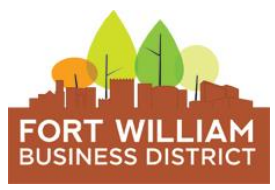 Tuesday, September 28, 2021516 Victoria Ave E 2nd Floor #65:00pm – 6-30pmMinutesAttendees: Jim Hupka Brian Schroeder Brian Hamilton Scotia Kauppi Kelli Carr Aldo Ruberto Brian SchroederCall Meeting to Order Moved Jim Hupka Second Brian Hamilton ApprovedApproval of Agenda Moved Aldo Ruberto Second Brian Schroeder ApprovedApproval of Minutes Moved Scotia Kauppi Second Brian Schroeder ApprovedApproval of Finances Moved Jim Hupka Second Aldo Ruberto ApprovedGuest: Ania Berezowski- BDO 2020 Financials Overview Motion to Approve the Financials Moved Jim Hupka Second Aldo Ruberto ApprovedStanding ItemsBeautification update- Jim HupkaFlowersTrees and planters - People have been doing their business in the plantersGarbage was ripped out on May St. It’s a good thing we purchased 4 more garbage cans – Brian Hamilton asks if we can put our logos on it and our ADAPT is the business that clean and maintain the Courthouse             Action Raechel to research the lights and email options and pricing to the boardSafety and Security Update -Aldo update See attached from Krista Power- City Clerk’s OfficeAldo has a letter he wrote up to address the main issue that Krista had stated in the Letter. Garda world Discussion and vote Axel reached out to other security companies. What can we do to provide no loitering signs and how do we develop a relationshipSee attached from Joel DePeuter City Real estate on our thoughts on the Parkades.Aldo says we have a responsibility where we can save costs that doesn’t impede on peoples livesIt’s mostly city parking and St. Joe’s employees, you will hardly see any pedestrians utilize the parkadeThe 2 top floors of the parkade are unoccupied and men working upstairs still after how many years?              Action: Raechel draft a letter stating we wish to remain neutral on subject                             Promotions and Marketing update – See Attached from Taylor Green and Lori Paras Motion to approve an advertising budget of $3000 Moved Aldo Ruberto Second Brian Hamilton ApprovedSee Attached from Nancy Milani at the Chamber – Choose Tbay First DiscussionBrian Hamilton suggests we should have a subcommittee and get this organized and work with the members as soon as possible               Social and Special Events Update- Scotia KauppiFood Truck Festival Recap Scotia power point presentation Halloween down town Discussion- Trick or Treat Day but save it for Christmas Wendy Horner- Christmas Window Painter Talk to 50/50 Maximum of 6000 Light up the down town for ChristmasKelli- Christmas down town flyer Scotty Tournament of Hearts- Kelli says Swag bags for Curlers Brand our Tents and order from VistaPrint or Rainbow Printing              Motion to approve a one time budget of 12 000 for Christmas in the South core               Moved Brian Hamilton Second Aldo Ruberto Approved7.   AGM Date – Tuesday October 26th or Thursday October 28thOther BIA’S and Associations are holding all Virtual AGM’s this year. Does the FWBIA want to follow suite? Will have to make up our minds quickly.        8.   Next Meeting To be determined         9.   Motion to Adjourn at 6:25 Moved Jim Hupka Second Brian Schroeder Approved